В соответствии с Федеральным законом от 09.02.2009 № 8-ФЗ «Об обеспечении доступа к информации о деятельности государственных органов и органов местного самоуправления»:1. Утвердить перечень подведомственных организаций, которые могут не создавать официальные страницы в социальных сетях в сети «Интернет» для размещения информации о своей деятельности с учетом особенностей сферы их деятельности согласно приложению к настоящему постановлению.2. Постановление подлежит размещению на официальном сайте администрации муниципального образования Переволоцкий поссовет Переволоцкого района Оренбургской области.3. Контроль за исполнением настоящего постановления оставляю за собой.4. Постановление вступает в силу со дня его подписания.Глава муниципального образования                                                         Г.М. ХрамшинРазослано: МУП «Переволоцкое ПЖКХ», прокуроруПриложение к постановлениюот 19.04.2023 № 96-пПеречень подведомственных организаций, которые могут не создавать официальные страницы в социальных сетях в сети «Интернет» для размещения информации о своей деятельности с учетом особенностей сферы их деятельностиМуниципальное унитарное предприятие «Переволоцкого поссовета жилищно-коммунальное хозяйство».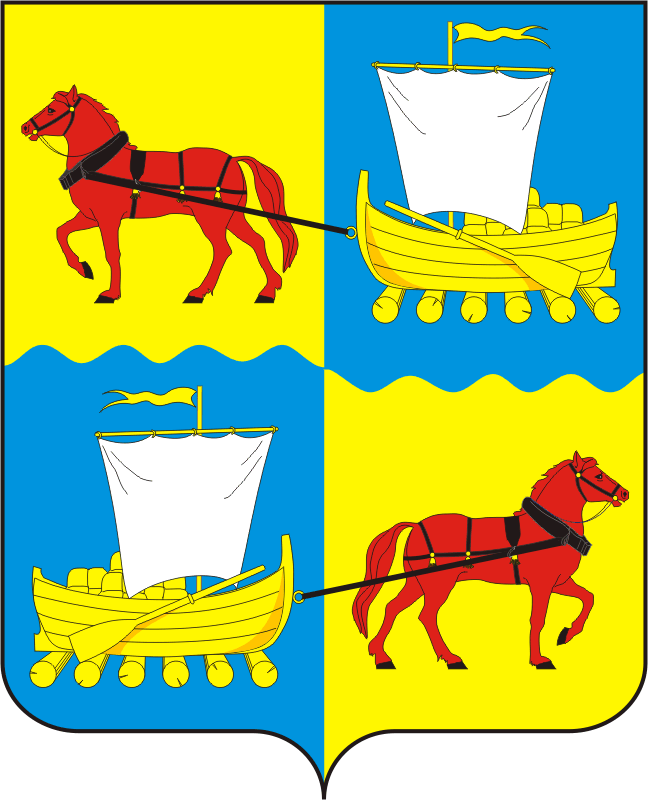 АДМИНИСТРАЦИЯмуниципального образованияПереволоцкий поссоветПереволоцкого районаОренбургской областиПОСТАНОВЛЕНИЕот 19.04.2023 № 96-пп. ПереволоцкийОб утверждении перечня подведомственных организаций, которые могут не создавать официальные страницы в социальных сетях «Интернет» для размещения информации о своей деятельности с учетом особенностей сферы их деятельности